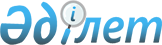 О проведении очередного призыва граждан в Вооруженные Силы, 
другие войска и воинские формирования Республики Казахстан в апреле-июне и октябре - декабре 2008 года
					
			Утративший силу
			
			
		
					Постановление акимата города Кокшетау Акмолинской области от 3 апреля 2008 года N А-4/632. Зарегистрировано управлением юстиции города Кокшетау Акмолинской области 21 апреля 2008 года N 1-1-84. Утратило силу - постановлением акимата города Кокшетау Акмолинской области от 13 февраля 2009 года № А-2/152      Сноска. Утратило силу - постановлением акимата города Кокшетау Акмолинской области от 13.02.2009 № А-2/152

      В соответствии с Законами Республики Казахстан от 23 января 2001 года "О местном государственном управлении в Республике Казахстан", от 8 июля 2005 года "О воинской обязанности и воинской службе", Постановлением Правительства Республики Казахстан от 30 июня 2006 года N 623 "Об утверждении правил организации и проведения призыва граждан на срочную воинскую службу",Указа Президента Республики Казахстан от 01 апреля 2008 года N 563 "Об увольнении в запас военнослужащих срочной воинской службы, выслуживших установленный срок воинской службы, и очередном призыве граждан Республики Казахстан на срочную воинскую службу в апреле-июне и октябре-декабре 2008 года", акимат города  ПОСТАНОВЛЯЕТ : 

      1. Организовать и обеспечить проведение призыва на срочную воинскую службу в ряды Вооруженных Сил, других войск и воинских формирований Республики Казахстан в апреле-июне и октябре-декабре 2008 года граждан мужского пола в возрасте от восемнадцати до двадцати семи лет, не имеющих права на отсрочку или освобождение от призыва, а также граждан, отчисленных из учебных заведений, не достигших двадцати семи лет и не выслуживших установленные сроки воинской службы по призыву на призывном участке сборного пункта Департамента по делам обороны по Акмолинской области. 

      2. Для организации и проведения призыва граждан образовать и утвердить состав городской призывной комиссии (приложение 1). 

      3. Утвердить график проведения призыва граждан, подлежащих призыву на срочную воинскую службу в апреле-июне 2008 года, октябре-декабре 2008 года  (приложение 2). 

      4. Руководители местных организаций обязаны отозвать граждан, подлежащих призыву, из командировок (отпусков), организовать их оповещение и своевременное прибытие на призывной участок. 

      5. Департаменту здравоохранения Акмолинской области (по согласованию) обеспечить комплектацию медицинской комиссии для обследования граждан, подлежащих призыву на срочную воинскую службу. 

      6. Управлению внутренних дел города Кокшетау (по согласованию): 

      1) оказать управлению по делам обороны города Кокшетау помощь в проведении призыва граждан на срочную воинскую службу и в выявлении лиц, нарушающих правила воинского учета; 

      2) выделить двух сотрудников на срок с 3 апреля по 30 июня 2008 года, с 1 октября по 30 декабря 2008 года для розыска, задержания и доставки лиц, уклоняющихся от призыва; 

      3) обеспечить общественный порядок на призывном пункте в период проведения призывной комиссии и отправок граждан в ряды Вооруженных Сил Республики Казахстан. 

      7. Государственному учреждению "Отдел финансов города Кокшетау" выделить денежные средства для проведения призыва, согласно утвержденной суммы расходов. 

      8. Начальнику управления по делам обороны города Кокшетау представить в акимат города информацию об итогах проведении граждан на срочную воинскую службу. 

      9. Контроль за выполнением настоящего постановления возложить на заместителя акима города Жупинова Б.З. 

      10. Действие настоящего постановления акимата города Кокшетау распространяется на правоотношения, возникшие с 3 апреля 2008 года. 

      11. Настоящее постановление вступает в силу со дня государственной регистрации в Управлении юстиции города Кокшетау и вводится в действие со дня официального опубликования.         Аким города 

                                    Приложение N 1          

к постановлению акимата 

города Кокшетау         

от 7 апреля 2008 года   

N А-4/632                                Состав городской призывной комиссии 1. Айтказин         - председатель комиссии, начальник  

Омар Бикенович        государственного учреждения 

                      "Управление по делам обороны 

                      города Кокшетау" 2. Садвакасов       - заместитель председателя, ведущий 

Серик Саркенович      специалист государственного  

                      учреждения "Отдел внутренней 

                      политики"  Члены комиссии : 3. Шержанов         - заместитель начальника 

Хабдрахман Ахмадиевич государственного учреждения 

                      "Управление внутренних дел города 

                      Кокшетау" (по согласованию) 4. Волкова          - председатель медицинской 

Ирина Геннадьевна     комиссии, врач-терапевт 

                      государственного коммунального 

                      казенного предприятия "Городская 

                      поликлиника" (по согласованию) 5. Сагадиева        - секретарь комиссии, медсестра 

Маржан Сулейменова    государственного коммунального 

                      казенного предприятия "Городская 

                      поликлиника" (по согласованию) 

      Приложение 2            

к постановлению акимата 

г. Кокшетау             

от 3 апреля 2008 года   

N A-4/632                ГРАФИК  

проведения призыва граждан, подлежащих призыву 

на срочную воинскую службу в апреле-июне 2008 года Продолжение: Продолжение: Продолжение: Продолжение:   Продолжение:                                                                                     Примечание: числителем указана дата проведения анализов и флюорографии, знаменателем указана дата медицинского осмотра  ГРАФИК 

проведения призыва граждан, подлежащих призыву 

на срочную воинскую службу в октябре-декабре 2008 года Продолжение:                             Продолжение:  Продолжение: Продолжение:       Продолжение:        Примечание: числителем указана дата проведения анализов и флюорографии, 

знаменателем указана дата медицинского осмотра  
					© 2012. РГП на ПХВ «Институт законодательства и правовой информации Республики Казахстан» Министерства юстиции Республики Казахстан
				N 

пп Наименование 

категорий К-во Дни явок Дни явок Дни явок Дни явок Дни явок Дни явок Дни явок Дни явок Дни явок Дни явок N 

пп Наименование 

категорий К-во 03 04 0404 04 04 0704 07 04 0904 09 04 10 

04 10 04 1104 11 04 1404 14 04 1504 15 04 1604 16 04 1704 17 04 1804 1 Военно-техническая школа 15 5 5 5 2 Режимные части 65 48 17 3 Негодные в мирное время 625 40 40 4 Старшие возраста 740 45 45 30 45 45 40 40 5 27 лет (1981 г. 1 п/г) 260 5 5 5 5 6 Судимые 15 2 3 5 5 7 Тяжелое семейное положение 185 8 Отсрочка по учебе 827 Итого: 
2732 
50 
50 
50 
50 
50 
50 
50 
45 
45 
45 
N 

пп Наименование категорий Дни явок Дни явок Дни явок Дни явок Дни явок Дни явок Дни явок Дни явок Дни явок Дни явок Дни явок N 

пп Наименование категорий 18 

04 21 

04 21 

04 22 

04 22 

04 23 

04 23 

04 24 

04 24 

04 25 

04 25 

04 28 

04 28 

04 29 

04 29 

04 30 

05 30 

04 05 

05 05 

05 06 

05 06 05 07 05 1 Военно-техническая школа 2 Режимные части 3 Негодные в мирное время 40 40 40 40 40 40 40 40 40 40 40 4 Старшие возраста 5 27 лет (1981 г. 1 п/г) 5 5 5 5 5 5 5 5 6 Судимые 7 Тяжелое семейное положение 8 Отсрочка по учебе Итого: 
45 
45 
45 
45 
45 
45 
45 
45 
40 
40 
40 
N 

пп Наименование категорий 07 05 08 05 08 05 12 05 12 05 13 05 13 05 14 05 14 05 1505 15 05 16 05 16 05 19 05 19 05 20 05 20 05 21 05 21 05 22 05 1 Военно-техническая школа 2 Режимные части 3 Негодные в мирное время 40 40 25 4 Старшие возраста 30 30 30 30 30 30 30 5 27 лет (1981 г. 1 п/г) 6 Судимые 7 Тяжелое семейное положение 5 15 15 15 15 15 15 15 8 Отсрочка по учебе Итого: 
40 
40 
30 
45 
45 
45 
45 
45 
45 
45 
N 

пп Наименование категорий 22 05 23 05 23 05 26 05 26 05 27 05 27 05 28 05 28 05 29 05 29 05 30 05 30 06 02 06 02 06 03 06 03 06 04 06 04 06 05 06 1 Военно-техническая школа 2 Режимные части 3 Негодные в мирное время 4 Старшие возраста 30 30 30 30 30 5 27 лет (1981 г. 1 п/г) 50 50 50 50 6 Судимые 7 Тяжелое семейное положение 15 15 15 15 15 8 Отсрочка по учебе 27 Итого: 
45 
45 
45 
45 
45 
50 
50 
50 
50 
27 
N 

пп Наименование категорий 05 06 06 06 06 06 09 06 09 06 10 06 10 06 1106 11 06 12 06 12 06 13 06 13 06 16 06 16 06 17 06 17 06 18 06 1 Военно-техническая школа 2 Режимные части 3 Негодные в мирное время 4 Старшие возраста 5 27 лет (1981 г. 1 п/г) 6 Судимые 7 Тяжелое семейное положение 8 Отсрочка по учебе 50 50 50 50 50 50 50 50 50 Итого: 
50 
50 
50 
50 
50 
50 
50 
50 
50 
N 

пп Наименование категорий 18 06 19 06 19 06 20 06 20 06 23 06 23 06 2406 2406 2506 25 06 2606 26 06 27 

06 27 06 28 06 28 06 30 06 1 Военно-техническая школа 2 Режимные части 3 Негодные в мирное время 40 50 4 Старшие возраста 5 27 лет (1981 г. 1 п/г) 6 Судимые 7 Тяжелое семейное положение 8 Отсрочка по учебе 50 50 50 50 50 50 50 Итого: 
50 
50 
50 
50 
50 
50 
50 
40 
50 
N 

пп Наименование категорий К-во   Дни явок   Дни явок   Дни явок   Дни явок   Дни явок   Дни явок   Дни явок   Дни явок   Дни явок   Дни явок   Дни явок N 

пп Наименование категорий К-во 01 10 0210 02 10 0310 03 10 0610 06 10 0710 07 10 0810 08 10 0910 09 10 1010 10 10 1310 13 10 1410 14 10 1510 15 10 1610 1 Военно-техническая школа 15 5 10 2 Режимные части 65 48 17 3 Негодные в мирное время 625 40 4 Старшие возраста 740 45 40 50 45 30 45 45 40 40 5 27 лет (1981 г. 2 п/г) 260 5 5 5 6 Судимые 15 2 5 3 5 7 Тяжелое семейное положение 185 8 Отсрочка по учебе 827 Итого: 
2732 
50 
50 
50 
50 
50 
50 
50 
45 
45 
45 
45 
№Nпп Наименование категорий 16 

10 

17 

10 17 10 2010 20 10 2110 21 10 22 

10 22 10 2310 23 10 2410 24 10 2710 27 10 

28 

10 28 10 2910 29 10 3010 1 Военно-техническая школа 2 Режимные части 3 Негодные в мирное время 40  40  40  40  40  40  40   40  40  40  4 Старшие возраста 5 27 лет (1981 г. 2 п/г) 5  5  5  5  5  5  5   5  5  6 Судимые 7 Тяжелое семейное положение 8 Отсрочка по учебе Итого: 
  45 45 
45 
45 
45 
45 
45 
45 
45 
40 
№Nпп Наименование категорий 30 10 3110 31 10 0311 03 11 0411 04 11 0511 05 11 0611 06 11 0711 07 11 1011 10 11 1111 11 11 1211 12 11 1311 13 11 1411 1 Военно-техническая школа 2 Режимные части 3 Негодные в мирное время 40 40 40 40 25 4 Старшие возраста 30 30 30 30 30 30 5 27 лет (1981 г. 2 п/г) 6 Судимые 7 Тяжелое семейное положение 5 15 15 15 15 15 15 8 Отсрочка по учебе Итого: 
40 40 40 
40 
30 
45 
45 
45 
45 
45 
45 
№Nпп Наименование категорий 14 11 17 

11 17 11 1811 18 11 1911 19 11 2011 20 11 2111 21 11 2411 24 11 2511 25 11 2611 26 11 2711 27 11 28 11 1 Военно-техническая школа 2 Режимные части 3 Негодные в мирное время 4 Старшие возраста 30 30 30 30 30 30 5 27 лет (1981 г. 2 п/г) 50 50 50 50 6 Судимые 7 Тяжелое семейное положение 15 15 15 15 15 15 8 Отсрочка по учебе Итого: 
45 
45 
45 
45 
45 
45 
50 
50 
50 
50 
N 

пп Наименование категорий 28 11 0112 01 12 0212 02 12 0312 03 12 0412 04 12 0512 05 12 0812 08 12 0912 08 12 0912 1 Военно-техническая школа 2 Режимные части 3 Негодные в мирное время 4 Старшие возраста 5 27 лет (1981 г. 2 п/г) 6 Судимые 7 Тяжелое семейное положение 8 Отсрочка по учебе 27 50 50 50 50 50 50 50 Итого: 
27 
50 
50 
50 
50 
50 
50 
50 
№Nпп Наименование категорий 09 12 1012 10 12 1112 11 12 12 

12 12 12 15 

12 15 12 17 

12 17 12 18 

12 18 12 19 

12 19 12 22 

12 22 12 23 

12 1 Военно-техническая школа 2 Режимные части 3 Негодные в мирное время 4 Старшие возраста 5 27 лет (1981 г. 2 п/г) 6 Судимые 7 Тяжелое семейное положение 8 Отсрочка по учебе 50 50 50 50 50 50 50 50 50 Итого: 
50 
50 
50 
50 
50 
50 
50 
50 
50 
